Отчет  № 4  объединения «Живая природа» Темы занятий:Интернет ресурсы: ddt-griv.ru (страничка педагога – Шобухова Т.В.),   stranamasterov.ru     Изделия по темам:1. 2. 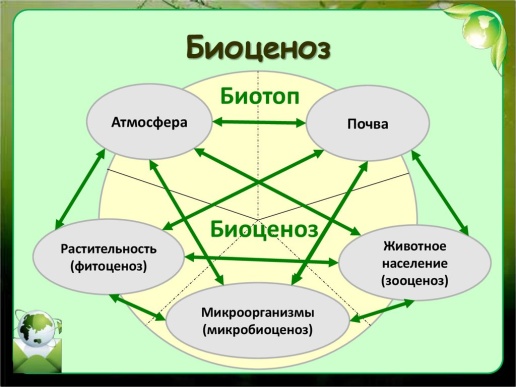 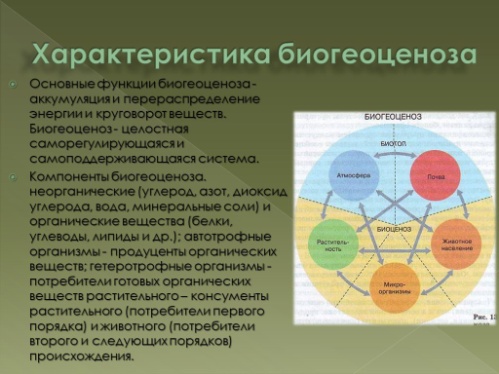 3. 4. 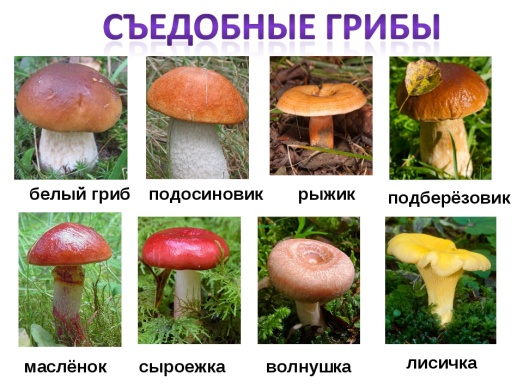 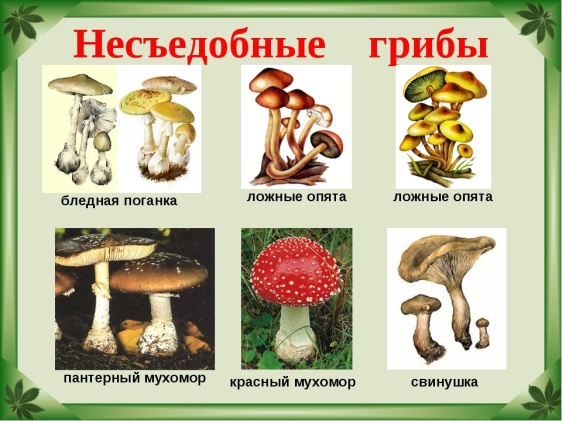 Воспитательная работа.	 В преддверии выходных и праздничных дней (с 9 по 11 мая) в объединении проводилась разъяснительная работа в группе Whats App о правилах безопасного поведения детей в быту, на дороге и местах массового скопления людей, водных объектах а так же недопустимости их появления в торгово-развлекательных центрах, парках и других общественных местах до окончания режима «Повышенной готовности»	  Тема занятияДата Используемая литератураМатериалы и оборудованиеРастения поля, луга, леса. Знакомство с типичными представителями каждого биогеоценоза. Выявление особенностей каждого биогеоценоза, установление связей с неживой природой.08.05.20Никишоа А. И. «Внеклассная работа по биологии»Фотоматериалы.Грибы съедобные и несъедобные. Растениеводство на селе.10.05.20.Никишоа А. И. «Внеклассная работа по биологии»Фотоматериалы.